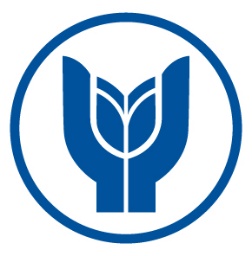 T.C.YAŞAR ÜNİVERSİTESİ REKTÖRLÜĞÜSosyal Bilimler Enstitüsü Kamu Hukuku Anabilim DalıKamu Hukuku Doktora ProgramıKHDK 5640 Seminer DersiSeminer Değerlendirme FormuÖĞRENCİ ADI-SOYADI:SEMİNER KONUSU :TARİH :ÖĞRETİM ÜYESİ ADI SOYADI: 					İMZA:DEĞERLENDİRME KRİTERLERİ TAM PUANÖĞRENCİNİN PUANIKonun özgünlüğü10 Kaynakların etkin kullanımı20Doktrindeki konuya ilişkin görüşlerin tam olarak ortaya konulması10İçtihatlardaki konuya ilişkin görüşlerin tam olarak ortaya konulması10Konuya ilişkin bir sonuca varılması veya doktrin ya da uygulamadaki sorunlara bir çözüm bulunması20Çalışmanın etik değerlere uygun hazırlanması10Çalışmanın yazım kurallarına uygun yazılması10Sunum tekniklerini doğru kullanabilme10TOTAL100